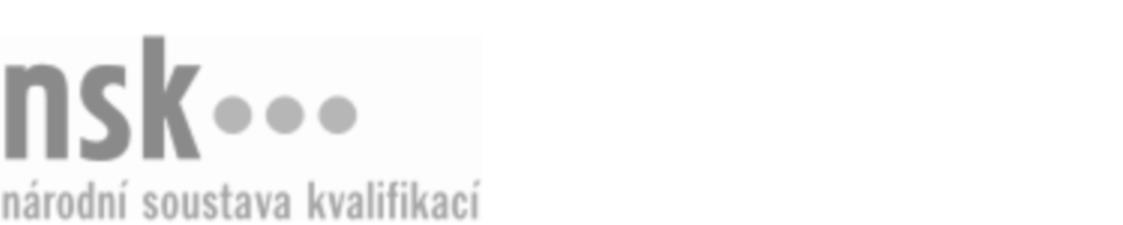 Kvalifikační standardKvalifikační standardKvalifikační standardKvalifikační standardKvalifikační standardKvalifikační standardKvalifikační standardKvalifikační standardSamostatný vodárenský technik / samostatná vodárenská technička telemetrie a automatizace (kód: 36-177-R) Samostatný vodárenský technik / samostatná vodárenská technička telemetrie a automatizace (kód: 36-177-R) Samostatný vodárenský technik / samostatná vodárenská technička telemetrie a automatizace (kód: 36-177-R) Samostatný vodárenský technik / samostatná vodárenská technička telemetrie a automatizace (kód: 36-177-R) Samostatný vodárenský technik / samostatná vodárenská technička telemetrie a automatizace (kód: 36-177-R) Samostatný vodárenský technik / samostatná vodárenská technička telemetrie a automatizace (kód: 36-177-R) Samostatný vodárenský technik / samostatná vodárenská technička telemetrie a automatizace (kód: 36-177-R) Autorizující orgán:Ministerstvo zemědělstvíMinisterstvo zemědělstvíMinisterstvo zemědělstvíMinisterstvo zemědělstvíMinisterstvo zemědělstvíMinisterstvo zemědělstvíMinisterstvo zemědělstvíMinisterstvo zemědělstvíMinisterstvo zemědělstvíMinisterstvo zemědělstvíMinisterstvo zemědělstvíMinisterstvo zemědělstvíSkupina oborů:Stavebnictví, geodézie a kartografie (kód: 36)Stavebnictví, geodézie a kartografie (kód: 36)Stavebnictví, geodézie a kartografie (kód: 36)Stavebnictví, geodézie a kartografie (kód: 36)Stavebnictví, geodézie a kartografie (kód: 36)Stavebnictví, geodézie a kartografie (kód: 36)Týká se povolání:Vodárenský samostatný technikVodárenský samostatný technikVodárenský samostatný technikVodárenský samostatný technikVodárenský samostatný technikVodárenský samostatný technikVodárenský samostatný technikVodárenský samostatný technikVodárenský samostatný technikVodárenský samostatný technikVodárenský samostatný technikVodárenský samostatný technikKvalifikační úroveň NSK - EQF:666666Odborná způsobilostOdborná způsobilostOdborná způsobilostOdborná způsobilostOdborná způsobilostOdborná způsobilostOdborná způsobilostNázevNázevNázevNázevNázevÚroveňÚroveňOrientace v automatizaci a telemetrii ve vodárenstvíOrientace v automatizaci a telemetrii ve vodárenstvíOrientace v automatizaci a telemetrii ve vodárenstvíOrientace v automatizaci a telemetrii ve vodárenstvíOrientace v automatizaci a telemetrii ve vodárenství55Kontrola diagnostiky a nastavení procesní instrumentaceKontrola diagnostiky a nastavení procesní instrumentaceKontrola diagnostiky a nastavení procesní instrumentaceKontrola diagnostiky a nastavení procesní instrumentaceKontrola diagnostiky a nastavení procesní instrumentace66Kontrola diagnostiky a nastavení automatizovaného systému řízeníKontrola diagnostiky a nastavení automatizovaného systému řízeníKontrola diagnostiky a nastavení automatizovaného systému řízeníKontrola diagnostiky a nastavení automatizovaného systému řízeníKontrola diagnostiky a nastavení automatizovaného systému řízení66Kontrola diagnostiky a nastavení telemetrického systémuKontrola diagnostiky a nastavení telemetrického systémuKontrola diagnostiky a nastavení telemetrického systémuKontrola diagnostiky a nastavení telemetrického systémuKontrola diagnostiky a nastavení telemetrického systému66Kontrola údržby elektrotechnických systémů automatizace a telemetrieKontrola údržby elektrotechnických systémů automatizace a telemetrieKontrola údržby elektrotechnických systémů automatizace a telemetrieKontrola údržby elektrotechnických systémů automatizace a telemetrieKontrola údržby elektrotechnických systémů automatizace a telemetrie66Plánování oprav a údržby systémů automatizovaného řízení a telemetriePlánování oprav a údržby systémů automatizovaného řízení a telemetriePlánování oprav a údržby systémů automatizovaného řízení a telemetriePlánování oprav a údržby systémů automatizovaného řízení a telemetriePlánování oprav a údržby systémů automatizovaného řízení a telemetrie66Kontrola dodržování BOZP ve vodárenských objektech při práci na elektrickém zařízeníKontrola dodržování BOZP ve vodárenských objektech při práci na elektrickém zařízeníKontrola dodržování BOZP ve vodárenských objektech při práci na elektrickém zařízeníKontrola dodržování BOZP ve vodárenských objektech při práci na elektrickém zařízeníKontrola dodržování BOZP ve vodárenských objektech při práci na elektrickém zařízení66Samostatný vodárenský technik / samostatná vodárenská technička telemetrie a automatizace,  29.03.2024 14:56:40Samostatný vodárenský technik / samostatná vodárenská technička telemetrie a automatizace,  29.03.2024 14:56:40Samostatný vodárenský technik / samostatná vodárenská technička telemetrie a automatizace,  29.03.2024 14:56:40Samostatný vodárenský technik / samostatná vodárenská technička telemetrie a automatizace,  29.03.2024 14:56:40Strana 1 z 2Strana 1 z 2Kvalifikační standardKvalifikační standardKvalifikační standardKvalifikační standardKvalifikační standardKvalifikační standardKvalifikační standardKvalifikační standardPlatnost standarduPlatnost standarduPlatnost standarduPlatnost standarduPlatnost standarduPlatnost standarduPlatnost standarduStandard je platný od: 28.10.2022Standard je platný od: 28.10.2022Standard je platný od: 28.10.2022Standard je platný od: 28.10.2022Standard je platný od: 28.10.2022Standard je platný od: 28.10.2022Standard je platný od: 28.10.2022Samostatný vodárenský technik / samostatná vodárenská technička telemetrie a automatizace,  29.03.2024 14:56:40Samostatný vodárenský technik / samostatná vodárenská technička telemetrie a automatizace,  29.03.2024 14:56:40Samostatný vodárenský technik / samostatná vodárenská technička telemetrie a automatizace,  29.03.2024 14:56:40Samostatný vodárenský technik / samostatná vodárenská technička telemetrie a automatizace,  29.03.2024 14:56:40Strana 2 z 2Strana 2 z 2